                             DUNBLANE BOWLING CLUB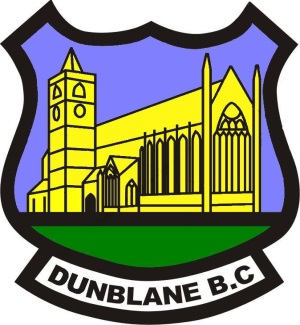 INSTITUTED 1822APPLICATION FOR MEMBERSHIPFull Name         __________________________________________Address   ____________________________________________________________Town  ___________________ Post Code  __________  Date of Birth ____________Home Phone no.  ________________     No._____________________E-mail Address__________________________________Names of Previous Bowling Club/s  _______________________________________Details of previous Bowling Experience ____________________________________	______________________________________________________________Applicant’s Signature		______________________________________Proposer’s Name  __________________  Seconder’s Name  ____________________Signature               __________________  Signature              ____________________How long known  __________________  How long known  ____________________Bowling Club OnlyDate Received  ____________________   Date  Posted to Board  ________________Management Committee Decision 		_________________________________Signed  __________________________    Date ______________________________Please give full answers to all Questions E.g. ‘over 21’ or (O.A.P.) is not acceptable for date  of birth.If the answer to any question is e.g. (none) please say so Do not leave any answers blank or your application will not be accepted.